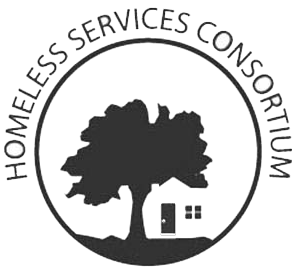 Committee to End Youth HomelessnessJuly 16, 2018 10-11:30 AM30 W. Mifflin St., Room 1000BAgendaIntroductionsReview By-Law Description of CommitteeCommittee to End Youth HomelessnessThere must be at least two (2) people with lived experience of youth homelessness on this committee. Duties -Prevent and end homelessness among unaccompanied youth under age 18 and youth ages 18-24; Determine scope of youth homelessness in the community through accurate data collection; Develop plan to end youth homelessness based on the scope of need; build stronger connections with child welfare and criminal justice agencies; ensure youth needs are met through Coordinated Entry system; develop and provide technical assistance to Youth Action Board.Youth Action BoardMembership is open to youth ages 10-24 and two-thirds of members must have lived experience of youth homelessness.  Provides information to the CoC on needs of youth experiencing homelessness; suggests changes to systems to better meet the needs of youth in the community; approves work plans of the Committee to End Youth Homelessness; one to two (1-2) members sit on the HSC Board of Directors.Recap of discussions thus far among developers and those interested in YHDP (Youth Homelessness Demonstration Project)Committee Logistics: Chair, Note taker, future meeting schedule and locationWho else needs to be at the table?Discussion/Identification of Lead AgencyNext StepsNext meeting’s agenda